Утвержден Приказом Закрытого Акционерного Общества «Азербайджанское Каспийское Морское Пароходство» от 01 декабря 2016 года, № 216.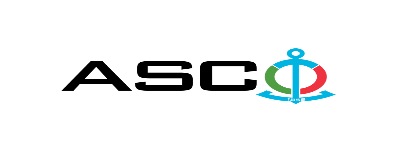 ЗАКРЫТОЕ АКЦИОНЕРНОЕ ОБЩЕСТВО «АЗЕРБАЙДЖАНСКОЕ КАСПИЙСКОЕ МОРСКОЕ ПАРОХОДСТВО» ОБЪЯВЛЯЕТ О ПРОВЕДЕНИИ ОТКРЫТОГО КОНКУРСА НА ЗАКУПКУ ЭМАЛИРОВАННЫХ ПРОВОДОВ НЕОБХОДИМЫХ ДЛЯ СТРУКТКУРНЫХ УПРАВЛЕНИИ К о н к у р с №AM205/2022 (на бланке участника-претендента)ПИСЬМО-ЗАЯВКА НА УЧАСТИЕ В ОТКРЫТОМ КОНКУРСЕ Город _______       “___”_________20___года ___________№           							                                                                                          Председателю Комитета по Закупкам АСКОГосподину Дж. МахмудлуНастоящей заявкой [с указанием полного наименования претендента-подрядчика] подтверждает намерение принять участие в открытом конкурсе № [с указанием претендентом номера конкурса], объявленном «АСКО» в связи с закупкой «__________». При этом подтверждаем, что в отношении [с указанием полного наименования претендента-подрядчика] не проводится процедура ликвидации, банкротства, деятельность не приостановлена, а также отсутствуют иные обстоятельства, не позволяющие участвовать в данном тендере.  Гарантируем, что [с указанием полного наименования претендента-подрядчика] не является лицом, связанным с АСКО. Сообщаем, что для оперативного взаимодействия с Вами по вопросам, связанным с представленной документацией и другими процедурами, нами уполномочен:Контактное лицо :  Должность контактного лица:  Телефон :  E-mail: Приложение:Оригинал  банковского  документа об  оплате взноса за участие в конкурсе –  на ____ листах.________________________________                                   _______________________(Ф.И.О. уполномоченного лица) (подпись уполномоченного лица)_________________________________                                                  (должность уполномоченного лица)                                                                                                                                                                   M.П.                                                        ПЕРЕЧЕНЬ ТОВАРОВ :Примечание Товары не будут доставлены полностью сразу, а по партиям в течение года.Контактное лицо по техническим вопросамНачальник СРЗ "Бибиэйбат"Телефон : +99450 2207820E-mail:Qulu.Quliyev@asco.azНачальник ССРЗ "Зых"Телефон : +99450 3767279E-mail:Elnur.muxtarov@asco.azУсловия оплаты принимаются только по факту, другие предложения будут отклонены.До заключения договора купли-продажи с компанией победителем конкурса  проводится проверка претендента в соответствии с правилами закупок АСКО.     Компания должна перейти по этой ссылке (http://asco.az/sirket/satinalmalar/podratcilarin-elektron-muraciet-formasi/), чтобы заполнить специальную форму или представить следующие документы:Устав компании (со всеми изменениями и дополнениями)Выписка из реестра коммерческих юридических лиц (выданная в течение последнего 1 месяца)Информация об учредителе юридического лица  в случае если учредитель является юридическим лицомИНН свидететльствоПроверенный аудитором баланс бухгалтерского учета или налоговая декларация (в зависимости от системы налогообложения) / справка на отсутствие налоговой задолженности в органах налогообложения Удостоверения личности законного представителяЛицензии учреждения необходимые для оказания услуг / работ (если применимо)Договор не будет заключен с компаниями, которые не предоставляли указанные документы и не получили позитивную оценку по результатам процедуры проверки, и они будут исключены из конкурса!  Перечень документов для участия в конкурсе:Заявка на участие в конкурсе (образец прилагается); Банковский документ об оплате взноса за участие в конкурсе; Конкурсное предложение; Банковская справка о финансовом положении грузоотправителя за последний год (или в течении периода функционирования);Справка из соответствующих налоговых органов об отсутствии  просроченных обязательств по налогам и другим обязательным платежам в Азербайджанской Республике, а также об отсутствии неисполненных обязанностей налогоплательщика, установленных Налоговым кодексом Азербайджанской Республики в течение последнего года (исключая период приостановления). На первичном этапе, заявка на участие в конкурсе (подписанная и скрепленная печатью) и банковский документ об оплате взноса за участие (за исключением конкурсного предложения) должны быть представлены на Азербайджанском, русском или английском языках не позднее 17:00 (по Бакинскому времени) 14 декабря 2022 года по месту нахождения Закрытого Акционерного Общества «Азербайджанское Каспийское Морское Пароходство» (далее – «АСКО» или "Закупочная Организация") или путем отправления на электронную почту контактного лица. Остальные документы должны быть представлены в конверте конкурсного предложения.   Перечень (описание) закупаемых товаров, работ и услуг прилагается.Сумма взноса за участие в конкурсе и приобретение Сборника Основных Условий :Претенденты, желающие принять участие в конкурсе, должны оплатить нижеуказанную сумму взноса за участие в конкурсе (название организации проводящий конкурс и предмет конкурса должны быть точно указаны в платежном поручении) путем перечисления средств на банковский счет АСКО с последующим представлением в АСКО документа подтверждающего оплату, в срок не позднее, указанного в первом разделе.  Претенденты, выполнявшие данное требование, вправе приобрести Сборник Основных Условий по предмету закупки у контактного лица в электронном или печатном формате в любой день недели с 09.00 до 18.00 часов до даты, указанной в разделе IV объявления.Взнос за участие (без НДС) : 100 AznДопускается оплата суммы взноса за участие в манатах или в долларах США и Евро в эквивалентном размере.   Номер счета :Взнос за участие в конкурсе не подлежит возврату ни при каких обстоятельствах, за исключением отмены конкурса АСКО !Гарантия на конкурсное предложение:Для конкурсного предложения требуется банковская гарантия в сумме не менее 1 (одного)% от цены предложения. Форма банковской гарантии будет указана в Сборнике Основных Условий. Оригинал банковской гарантии должен быть представлен в конкурсном конверте вместе с предложением. В противном случае Закупочная Организация оставляет за собой право отвергать такое предложение. Финансовое учреждение, выдавшее гарантию, должно быть принято в финансовых операциях в Азербайджанской Республике и / или в международном уровне. Закупочная организация  оставляет за собой право не принимать никаких недействительных  банковских гарантий.В случае если лица, желающие принять участие в конкурсе закупок, предпочтут  представить гарантию другого типа  (аккредитив, ценные бумаги,  перевод средств на счет указанный в тендерных документах, депозит и другие финансовые активы), в этом случае должны предварительно запросить АСКО посредством контактного лица, указанного в объявлении и получить согласие  о возможности приемлемости такого вида гарантии. Сумма гарантии за исполнение договора требуется в размере 5 (пяти) % от закупочной цены.Для текущей закупочной операции Закупающая Организация произведет оплату только после того, как товары будут доставлены на склад, предоплата не предусмотрена.Срок исполнения контракта :Товары будут приобретены по мере необходимости. Требуется выполнение договора купли-продажи в течение 5 (пяти) календарных дней после получения официального заказа (запроса) от АСКО.Предельный срок и время подачи конкурсного предложения :Участники, представившие заявку на участие и банковский документ об оплате взноса за участие в конкурсе до срока, указанного в первом разделе, должны представить свои конкурсные предложения в «АСКО» в запечатанном конверте (один оригинальный экземпляр и одна копия) не позднее 17:00 (по Бакинскому времени) 20 декабря 2022 года.Конкурсные предложения, полученные позже указанной даты и времени, не вскрываются и возвращаются участнику.Адрес закупочной организации :Азербайджанская Республика, город Баку AZ1029 (индекс), Пр. Нефтяников 2, Комитет по Закупкам АСКО. Контактное лицо :Рахим АббасовСпециалист по закупкам Департамента Закупок АСКОТелефон :  +99450 2740277Адрес электронной почты: rahim.abbasov@asco.azПо юридическим вопросам :Телефонный номер: +994 12 4043700 (внутр. 1262)Адрес электронной почты:  tender@asco.azДата, время и место вскрытия конвертов с конкурсными предложениями :Вскрытие конвертов будет производиться в 15.00 (по Бакинскому времени) 21 декабря 2022 года по адресу, указанному в разделе V. Лица, желающие принять участие в вскрытии конверта, должны представить документ, подтверждающий их участие (соответствующую доверенность от участвующего юридического или физического лица) и удостоверение личности не позднее, чем за полчаса до начала конкурса.Сведения о победителе конкурса :Информация о победителе конкурса будет размещена в разделе «Объявления» официального сайта АСКО.Н/пНаименование товаровЕдиница измеренияСудоремонтный Завод "Бибиэйбат"Требование к сертификатуН/пНаименование товаровЕдиница измеренияСудоремонтный Завод "Бибиэйбат"Требование к сертификатуСРЗ "Бибиэйбат" - Заявка 100581771Провода эмалированные медные обмоточные ПЭТ - 155 - 0,10 ГОСТ 21428-75кг30Сертификат соответствия и качества2Провода эмалированные медные обмоточные ПЭТ - 155 - 0,14 ГОСТ 21428-75кг30Сертификат соответствия и качества3Провода эмалированные медные обмоточные ПЭТ - 155 - 0,18 ГОСТ 21428-75кг30Сертификат соответствия и качества4Провода эмалированные медные обмоточные ПЭТ - 155 - 0,28 ГОСТ 21428-75кг50Сертификат соответствия и качества5Провода эмалированные медные обмоточные ПЭТ - 155 - 0,315 ГОСТ 21428-75кг50Сертификат соответствия и качества6Провода эмалированные медные обмоточныеПЭТ-155-0,45кг70Сертификат соответствия и качества7Провода эмалированные медные обмоточные ПЭТ - 155 - 0,5 ГОСТ 21428-75кг80Сертификат соответствия и качества8Провода эмалированные медные обмоточные ПЭТ - 155 - 0,56 ГОСТ 21428-75кг80Сертификат соответствия и качества9Провода эмалированные медные обмоточные ПЭТ - 155 - 0,6 ГОСТ 21428-75кг80Сертификат соответствия и качества10Провода эмалированные медные обмоточные ПЭТ - 155 - 0,63 ГОСТ 21428-75кг100Сертификат соответствия и качества11Провода эмалированные медные обмоточные ПЭТ - 155 - 0,67 ГОСТ 21428-75кг100Сертификат соответствия и качества12Провода эмалированные медные обмоточные ПЭТ - 155 - 0,71 ГОСТ 21428-75кг100Сертификат соответствия и качества13Провода эмалированные медные обмоточные ПЭТ - 155 - 0,75 ГОСТ 21428-75кг100Сертификат соответствия и качества14Провода эмалированные медные обмоточные ПЭТ - 155 - 0,8 ГОСТ 21428-75кг100Сертификат соответствия и качества15Провода эмалированные медные обмоточные ПЭТ - 155 - 0,9 ГОСТ 21428-75кг100Сертификат соответствия и качества16Провода эмалированные медные обмоточные ПЭТ - 155 - 0,95 ГОСТ 21428-75кг100Сертификат соответствия и качества17Провода эмалированные медные обмоточные ПЭТ - 155 - 1 ГОСТ 21428-75кг130Сертификат соответствия и качества18Провода эмалированные медные обмоточные ПЭТ - 155 - 1,2 ГОСТ 21428-75кг150Сертификат соответствия и качества19Провода эмалированные медные обмоточные ПЭТ - 155 - 1,4 ГОСТ 21428-75кг150Сертификат соответствия и качества20Провода эмалированные медные обмоточные ПЭТ - 155 - 1,45 ГОСТ 21428-75кг150Сертификат соответствия и качества21Провода эмалированные медные обмоточные ПЭТ - 155 - 1,5 ГОСТ 21428-75кг150Сертификат соответствия и качества22Провода эмалированные медные обмоточные ПЭТ - 155 - 1,6 ГОСТ 21428-75кг100Сертификат соответствия и качества23Провода эмалированные медные обмоточные ПЭТ - 155 - 0,25 ГОСТ 21428-77кг150Сертификат соответствия и качества24Провода эмалированные медные обмоточные ПЭТ - 155 - 1,32 ГОСТ 21428-75кг150Сертификат соответствия и качества25Провода эмалированные медные обмоточные ПЭТ-155-1,35кг100Сертификат соответствия и качества26Провода эмалированные медные обмоточные ПЭТ-155-0,20кг30Сертификат соответствия и качества27Провода эмалированные медные обмоточные ПЭТ - 155 - 0,35 ГОСТ 21428-78кг30Сертификат соответствия и качества28Провода эмалированные медные обмоточные ПЭТ - 155 - 0,70 ГОСТ 21428-78кг50Сертификат соответствия и качества29Провода эмалированные медные обмоточные ПЭТ - 155 - 0,21 ГОСТ 21428-78кг30Сертификат соответствия и качества30Провода эмалированные медные обмоточные ПЭТ-155-0,93 ммкг52Сертификат соответствия и качества31Трубка из поливинилхлоридная пластиката (кэмбрик) 305 ТВ40, 1, белая, высший сорт ГОСТ 19034-82метр200Сертификат соответствия и качества32Трубка из поливинилхлоридная пластиката (кэмбрик) 305 ТВ40, 2, белая, высший сорт ГОСТ 19034-82метр200Сертификат соответствия и качества33Трубка из поливинилхлоридная пластиката (кэмбрик) 305 ТВ40, 3, белая, высший сорт ГОСТ 19034-82метр200Сертификат соответствия и качества34Трубка из поливинилхлоридная пластиката (кэмбрик) 305 ТВ40, 4, белая, высший сорт ГОСТ 19034-82метр200Сертификат соответствия и качества35Трубка из поливинилхлоридная пластиката (кэмбрик) 305 ТВ40, 6, белая, высший сорт ГОСТ 19034-82метр200Сертификат соответствия и качества36Трубка из поливинилхлоридная пластиката (кэмбрик) 305 ТВ40, 8, белая, высший сорт ГОСТ 19034-82метр200Сертификат соответствия и качества37Трубка из поливинилхлоридная пластиката (кэмбрик) 305 ТВ40, 10, белая, высший сорт ГОСТ 19034-82метр200Сертификат соответствия и качества38Трубка из поливинилхлоридная пластиката (кэмбрик) 305 ТВ40, 16, белая, высший сорт ГОСТ 19034-82метр100Сертификат соответствия и качества39Трубка из поливинилхлоридная пластиката (кэмбрик) 305 ТВ40, 20, белая, высший сорт ГОСТ 19034-82метр80Сертификат соответствия и качества40Трубка из поливинилхлоридная пластиката (кэмбрик) 305 ТВ40, 22, белая, высший сорт ГОСТ 19034-82метр80Сертификат соответствия и качества41Трубка из поливинилхлоридная пластиката (кэмбрик) 305 ТВ40, 12, белая, высший сорт ГОСТ 19034-82метр50Сертификат соответствия и качества42Трубка из поливинилхлоридная пластиката (кэмбрик) 305 ТВ40, 30, белая, высший сорт ГОСТ 19034-82метр50Сертификат соответствия и качества43Трубка изоляционная термоусадочная ТУТ 14/7 ТУ 2247-002-07622740-2004 черного цветаметр200Сертификат соответствия и качества44Трубка изоляционная термоусадочная  ТУТ 16/8 черного цветаметр130Сертификат соответствия и качества45Трубка изоляционная термоусадочная ТУТ 18/9 черного цветаметр130Сертификат соответствия и качества46Трубка изоляционная термоусадочная ТУТ 22/11 черного цветаметр75Сертификат соответствия и качества47Трубка изоляционная термоусадочная ТУТ 26/13 черного цветаметр75Сертификат соответствия и качества48Трубка изоляционная термоусадочная ТУТ 28/14 черного цветаметр75Сертификат соответствия и качества49Трубка изоляционная термоусадочная  ТУТ 4/2 черного цвета ТУ 2247-002-07622740-2004метр30Сертификат соответствия и качества50Трубка изоляционная термоусадочная ТУТ 6/3 черного цвета ТУ 2247-002-07622740-2004метр30Сертификат соответствия и качества51Трубка изоляционная термоусадочная ТУТ 10/5 черного цвета ТУ 2247-002-07622740-2004метр30Сертификат соответствия и качества52Трубка изоляционная термоусадочная ТУТ 35/17 черного цвета ТУ 2247-002-07622740-2004метр30Сертификат соответствия и качества53Трубка изоляционная термоусадочная ТУТ 40/20 черного цвета ТУ 2247-002-07622740-2004метр30Сертификат соответствия и качества54Прессшпан ЭВС - 0,30 -1020 ГОСТ 2824-86м²10Сертификат соответствия и качества55Прессшпан ЭВС - 0,35 -1020 ГОСТ 2824-86м²50Сертификат соответствия и качества56Провода эмалированные медные обмоточные ПЭТ - 155 - 1,25 ГОСТ 21428-75кг200Сертификат соответствия и качества57Провода эмалированные медные обмоточные ПЭТ - 155 - 1,30 ГОСТ 21428-75кг200Сертификат соответствия и качества58Провода эмалированные медные обмоточные ПЭТ - 155 - 1,80 ГОСТ 21428-75кг30Сертификат соответствия и качестваССРЗ "Зых"  Заявка - 100581891Провода эмалированные медные обмоточные ПЭТ - 155 - 0,14 ГОСТ 21428-75кг5Сертификат соответствия и качества2Провода эмалированные медные обмоточные ПЭТ - 155 - 0,18 ГОСТ 21428-75кг10Сертификат соответствия и качества3Провода эмалированные медные обмоточные ПЭТ - 155 - 0,315 ГОСТ 21428-75кг100Сертификат соответствия и качества4Провода эмалированные медные обмоточные ПЭТ-155-0,45кг200Сертификат соответствия и качества5Провода эмалированные медные обмоточные ПЭТ - 155 - 0,5 ГОСТ 21428-75кг100Сертификат соответствия и качества6Провода эмалированные медные обмоточные ПЭТ - 155 - 0,56 ГОСТ 21428-75кг200Сертификат соответствия и качества7Провода эмалированные медные обмоточные ПЭТ - 155 - 0,6 ГОСТ 21428-75кг200Сертификат соответствия и качества8Провода эмалированные медные обмоточные ПЭТ - 155 - 0,63 ГОСТ 21428-75кг300Сертификат соответствия и качества9Провода эмалированные медные обмоточные ПЭТ - 155 - 0,67 ГОСТ 21428-75кг300Сертификат соответствия и качества10Провода эмалированные медные обмоточные ПЭТ - 155 - 0,71 ГОСТ 21428-75кг300Сертификат соответствия и качества11Провода эмалированные медные обмоточные ПЭТ - 155 - 0,75 ГОСТ 21428-75кг400Сертификат соответствия и качества12Провода эмалированные медные обмоточные ПЭТ - 155 - 0,8 ГОСТ 21428-75кг300Сертификат соответствия и качества13Провода эмалированные медные обмоточные ПЭТ - 155 - 0,85 ГОСТ 21428-75кг300Сертификат соответствия и качества14Провода эмалированные медные обмоточные ПЭТ - 155 - 0,9 ГОСТ 21428-75кг600Сертификат соответствия и качества15Провода эмалированные медные обмоточные ПЭТ - 155 - 0,95 ГОСТ 21428-75кг600Сертификат соответствия и качества16Провода эмалированные медные обмоточные ПЭТ - 155 - 1 ГОСТ 21428-75кг500Сертификат соответствия и качества17Провода эмалированные медные обмоточные ПЭТ - 155 - 1,06 ГОСТ 21428-75кг500Сертификат соответствия и качества18Провода эмалированные медные обмоточные ПЭТ - 155 - 1,12 ГОСТ 21428-75кг300Сертификат соответствия и качества19Провода эмалированные медные обмоточные ПЭТ - 155 - 1,18 ГОСТ 21428-75кг300Сертификат соответствия и качества20Провода эмалированные медные обмоточные ПЭТ - 155 - 1,2 ГОСТ 21428-75кг300Сертификат соответствия и качества21Провода эмалированные медные обмоточные ПЭТ - 155 - 1,4 ГОСТ 21428-75кг300Сертификат соответствия и качества22Провода эмалированные медные обмоточные ПЭТ - 155 - 1,45 ГОСТ 21428-75кг300Сертификат соответствия и качества23Провода эмалированные медные обмоточные ПЭТ - 155 - 1,5 ГОСТ 21428-75кг200Сертификат соответствия и качества24Провода эмалированные медные обмоточные ПЭТ - 155 - 0,25 ГОСТ 21428-77кг10Сертификат соответствия и качества25Провода эмалированные медные обмоточные ПЭТ - 155 - 1,32 ГОСТ 21428-75кг150Сертификат соответствия и качества26Провода эмалированные медные обмоточные ПЭТ - 155 - 1,56 ГОСТ 21428-75кг200Сертификат соответствия и качества27Провода эмалированные медные обмоточные ПЭТ - 155 - 1,35кг300Сертификат соответствия и качества28Провода эмалированные медные обмоточные ПЭТ - 155 - 0,20кг15Сертификат соответствия и качества29Провода эмалированные медные обмоточные ПЭТ - 155 - 0,35 ГОСТ 21428-78кг150Сертификат соответствия и качества30Провода эмалированные медные обмоточные ПЭТ - 155 - 0,70 ГОСТ 21428-78кг200Сертификат соответствия и качества31Провода эмалированные медные обмоточные ПЭТ - 155 - 0,21 ГОСТ 21428-78кг20Сертификат соответствия и качества32Трубка из поливинилхлоридная пластиката (кэмбрик) 305 ТВ40, 2, белая, высший сорт ГОСТ 19034-82метр150Сертификат соответствия и качества33Трубка из поливинилхлоридная пластиката (кэмбрик) 305 ТВ40, 3, белая, высший сорт ГОСТ 19034-82метр500Сертификат соответствия и качества34Трубка из поливинилхлоридная пластиката (кэмбрик) 305 ТВ40, 4, белая, высший сорт ГОСТ 19034-82метр1000Сертификат соответствия и качества35Трубка из поливинилхлоридная пластиката (кэмбрик) 305 ТВ40, 6, белая, высший сорт ГОСТ 19034-82метр40Сертификат соответствия и качества36Трубка из поливинилхлоридная пластиката (кэмбрик) 305 ТВ40, 8, белая, высший сорт ГОСТ 19034-82метр800Сертификат соответствия и качества37Трубка из поливинилхлоридная пластиката (кэмбрик) 305 ТВ40, 10, белая, высший сорт ГОСТ 19034-82метр640Сертификат соответствия и качества38Трубка из поливинилхлоридная пластиката (кэмбрик) 305 ТВ40, 16, белая, высший сорт ГОСТ 19034-82метр40Сертификат соответствия и качества39Трубка из поливинилхлоридная пластиката (кэмбрик) 305 ТВ40, 18, белая, высший сорт ГОСТ 19034-82метр40Сертификат соответствия и качества40Трубка из поливинилхлоридная пластиката (кэмбрик) 305 ТВ40, 20, белая, высший сорт ГОСТ 19034-82метр500Сертификат соответствия и качества41Трубка из поливинилхлоридная пластиката (кэмбрик) 305 ТВ40, 12, белая, высший сорт ГОСТ 19034-82метр640Сертификат соответствия и качества42Трубка изоляционная термоусадочная ТУТ 8/4 ТУ 2247 - 002 - 07622740 - 2004 черного цветаметр200Сертификат соответствия и качества43Трубка изоляционная термоусадочная ТУТ 12/6 ТУ 2247-002 - 07622740 - 2004 черного цветаметр200Сертификат соответствия и качества44Трубка изоляционная термоусадочная ТУТ 19/8 ТУ 2247 - 002 - 07622740 - 2004 черного цветаметр200Сертификат соответствия и качества45Трубка изоляционная термоусадочная ТУТ 20/10 ТУ 2247 - 002 - 07622740 - 2004 черного цветаметр200Сертификат соответствия и качества46Трубка изоляционная термоусадочная ТУТ 24/12 ТУ 2247 - 002 - 07622740 - 2004 черного цветаметр200Сертификат соответствия и качества47Трубка изоляционная термоусадочная ТУТ 50/20 ТУ 2247 - 002 - 07622740 - 2004 черного цветаметр200Сертификат соответствия и качества48Трубка изоляционная термоусадочная ТУТ 16/8 черного цветаметр50Сертификат соответствия и качества49Трубка изоляционная термоусадочная ТУТ 18/9 черного цветаметр50Сертификат соответствия и качества50Трубка изоляционная термоусадочная ТУТ 22/11 черного цветаметр50Сертификат соответствия и качества51Трубка изоляционная термоусадочная ТУТ 26/13 черного цветаметр50Сертификат соответствия и качества52Трубка изоляционная термоусадочная ТУТ 28/14 черного цветаметр50Сертификат соответствия и качества53Трубка изоляционная термоусадочная ТУТ 4/2 черного цвета ТУ 2247 - 002 - 07622740 - 2004метр50Сертификат соответствия и качества54Трубка изоляционная термоусадочная ТУТ 6/3 черного цвета ТУ 2247 - 002 - 07622740 - 2004метр50Сертификат соответствия и качества55Трубка изоляционная термоусадочная ТУТ 10/5 черного цвета ТУ 2247 - 002 - 07622740 - 2004метр50Сертификат соответствия и качества56Трубка изоляционная термоусадочная ТУТ 35/17 черного цвета ТУ 2247 - 002 - 07622740 - 2004метр50Сертификат соответствия и качества57Трубка изоляционная термоусадочная ТУТ 40/20 черного цвета ТУ 2247 - 002 - 07622740 - 2004метр50Сертификат соответствия и качества58Прессшпан ЭВС - 0,20 -1020 ГОСТ 2824-86м²200Сертификат соответствия и качества59Прессшпан ЭВС - 0,25 -1020 ГОСТ 2824-86м²200Сертификат соответствия и качества60Прессшпан ЭВС - 0,30 -1020 ГОСТ 2824-86м²100Сертификат соответствия и качества61Прессшпан ЭВС - 0,35 -1020 ГОСТ 2824-86м²100Сертификат соответствия и качества№КритерииБаллы1Стоимость конкурсного предложения:Одновременно-   для претендента, представившего наименьшую цену -   другие конкурсные предложения будут оценены по следующей формуле БЗО = МОП /ЦПП x 90 БАЗ – балл за оценивание МОП – минимальная оценка предложенийЦПП – ценовое предложение претендента90904Срок доставки:В течение 20 дней с момента первого заказа и в течение 3 дней с момента следующих заказовпозже 20 дней100